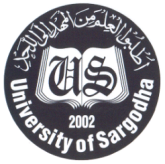  TENDER NOTICE        University of SargodhaUniversity of Sargodha intends to purchase following instruments for a research project estimated cost of which is Rs.3.665 million. Interested firms having relevant experience, registered with Income Tax and GST department may send their bids, upto 26-05-2017 at 01:30 P.M. to the undersigned. The tenders will be processed under single stage two envelops bidding procedure in the light of PPR. 2014 as amended from time to time. The tenders will be opened on the same day at 3:00 P.M. in the presence of available representatives of the firms in the office of the undersigned.Mini Spray Dryer, BUCHI B-290 or equivalent along with full accessories for smooth functioning of instrument (accessories detail can be seen in tender document).  Refrigerator, Dawlance or equivalentHeating Oven, 40Liters approximately.Nitrogen Gas Cylinder with gauges.Terms and ConditionsTender documents containing detail specifications of these instruments along with estimated cost and other terms & conditions are available immediately after publication of the tender notice from the office of the undersigned during office hours on producing demand draft (Non-Refundable) of Rs.500/- in favor of Treasurer, University of Sargodha. Tender documents can also be obtained through courier.3% Scheduled Bank CDR (Refundable) of the Estimated Price in the name of Treasurer, University of Sargodha must be attached with Technical Proposal as bid security.Purchase will be made under the provision of PPRA rules as amended from time to time and UOS rules as well as Govt. instructions.For further details and all correspondence may be made on the below given address & phone numbers. Dr. Muhammad SherPrincipal InvestigatorDepartment of ChemistryUniversity of Sargodha, SargodhaPh:048-9230546/0300-6022454E.Mail: msherawan@yahoo.com